СОТНИКОВА МАРИЯ СЕРГЕЕВНАОСНОВНАЯ ИНФОРМАЦИЯ: ОБРАЗОВАНИЕ: ДОПОЛНИТЕЛЬНОЕ ОБРАЗОВАНИЕ: Дата рождения:05.01.2000г.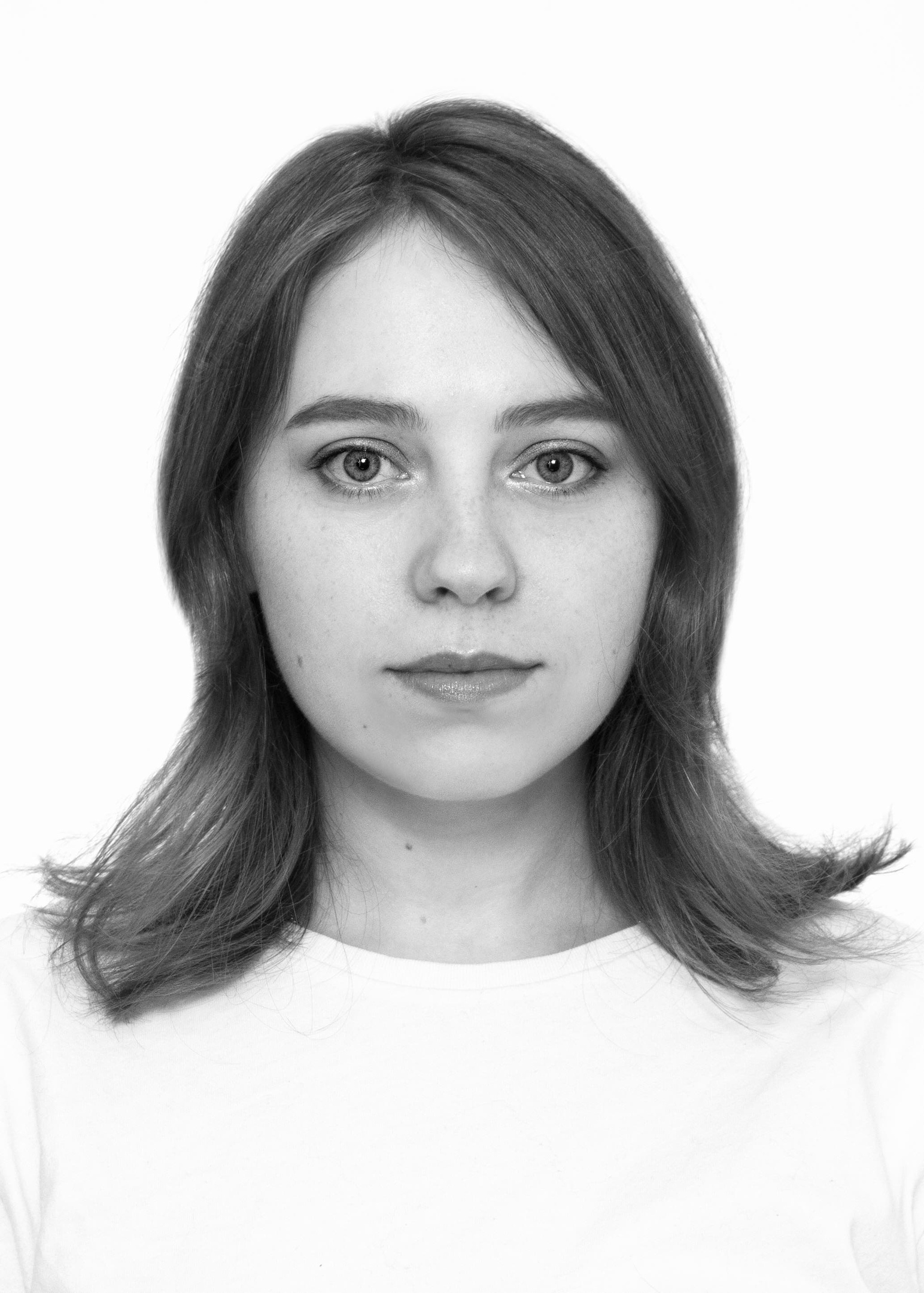 Семейное положение:Не замужемМесто жительства:     г. Хабаровск ул, ТихоокеанскаяТелефон:+7 (900) 340-74-74; +7 (996) 389-80-96E-mail:   sssotnikkova@mail.ruЦЕЛЬ:Соискание должности администраторагостиницыПериод 
обученияНазвание учебного учрежденияСпециальность/профессия2017г.-2021г.Краевое государственное автономное профессиональное образовательное учреждение "Хабаровский технологический колледж" Гостиничное дело/администраторНазвание пройденного курсаНазвание организации, проводившей курсыГод окончания«Основыгостеприимства»КГА ПОУ «Хабаровский технологический колледж»2017г.Опыт работы,Практика:Гостиница «Онега», горничная; Гостиница «Лотос», администратор; Кофейня «Маяк», официант.Данные о курсовых и дипломных работах:Дипломная работа: Формирование пакетных предложений для гостей, учебной гостиницы ХТК HomeКурсовая работа: Разработка информационного материала для потребителей и бронировании гостиничных услуг Профессиональные навыки:Умение использовать программы бронирования (Эдельвейс).Знание основ оказания гостиничных услуг;Навык обслуживания гостей;Навык телефонных переговоров; Знание законов, правил и норм безопасности, норм охраны труда. Дополнительные навыки:английский язык (базовый уровень), китайский язык (базовый уровень).  Личные качества:Добросовестно отношусь к выполнению задач; Всегда укладываюсь в обещанные сроки; Высокая способность к обучению;  Навык обслуживания клиентов; умение проявлять тактичность и толерантность.На размещение в банке данных резюме выпускников на сайте колледжа моей персональной информации и фото СОГЛАСНАНа размещение в банке данных резюме выпускников на сайте колледжа моей персональной информации и фото СОГЛАСНА